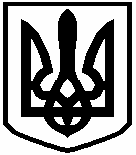 ВАСИЛЬКІВСЬКА РАЙОННА ДЕРЖАВНА АДМІНІСТРАЦІЯКиївської областівул. Покровська, . Васильків, Київська область, 08600, тел./факс (04571) 2-20-04, http://www.vasilkiv.gov.ua,   E-mail: rda@vasilkivrda.gov.ua15.11.2019 №  73-і	                                        СЕРОВА О. 	Васильківська  районна  державна  адміністрація   розглянула  в межах повноважень   Ваш електронний запит  надісланий через сайт  «Доступ  до  Правди», щодо надання переліку  програм, що були реалізовані або реалізовуються спільно з міжнародними інституціями та громадськими організаціями за період з 2018 року по даний час  повідомляємо, що в  районній  державній  адміністрації  вказані програми відсутні. Виконуючий обов’язки голови  адміністрації                    (підпис)                             С.КУДРЕНКОКолесник (04571) 2-20-04